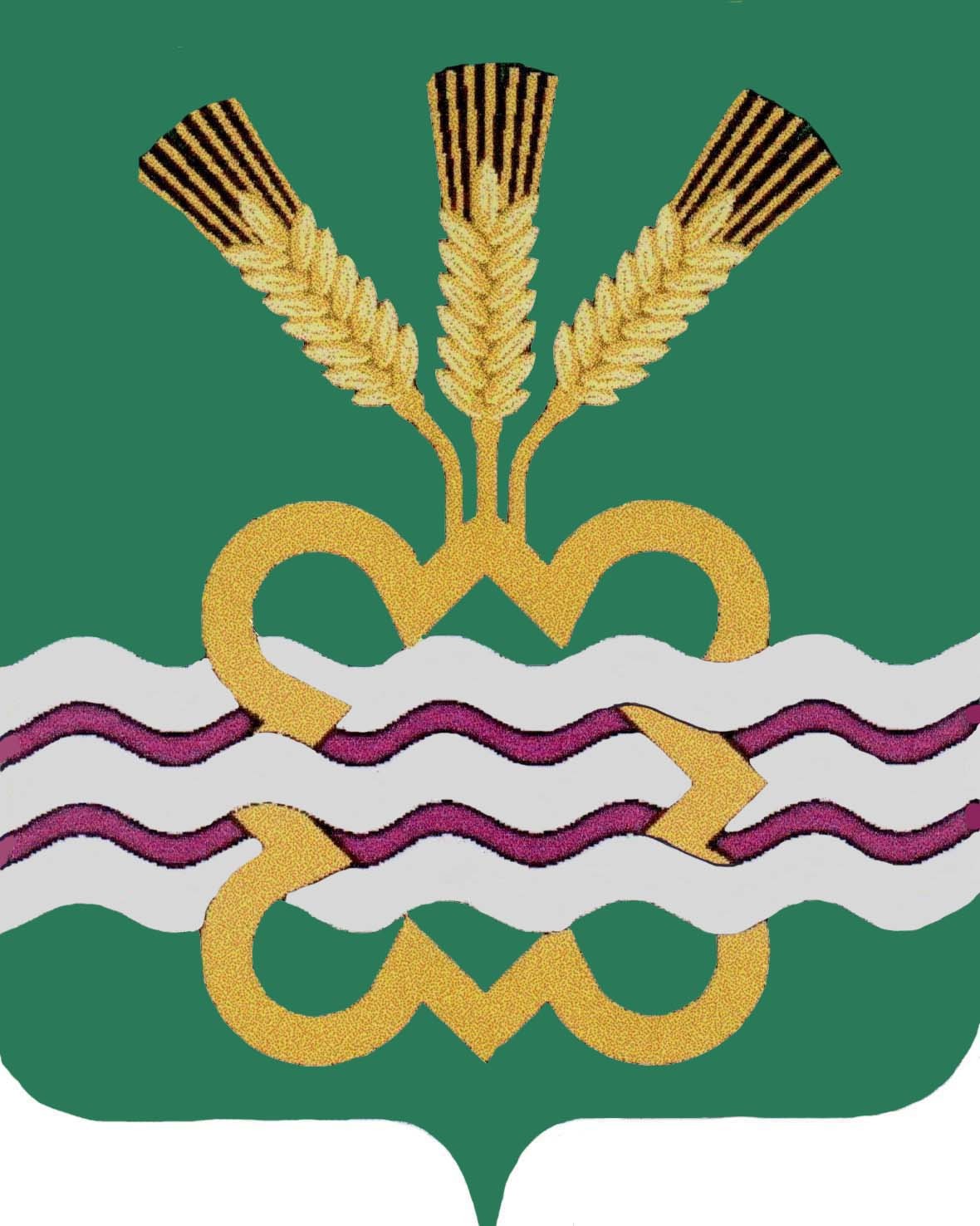 ГЛАВА МУНИЦИПАЛЬНОГО ОБРАЗОВАНИЯКАМЕНСКИЙ ГОРОДСКОЙ ОКРУГПОСТАНОВЛЕНИЕот 07.04.2016 г.  № 529п. МартюшО признании утратившим силу Постановления Главы Каменского городского округа от 12.10.2012 года № 2322 «Об утверждении Правил подачи и рассмотрения жалоб на решения и действия (бездействие) органов местного самоуправления их должностных лиц, а также муниципальных служащих Каменского городского округа»В целях привидения нормативного правового акта Каменского городского округа в соответствие с действующим законодательством, руководствуясь Федеральным законом от 06.10.2003г.  №131 «Об общих принципах организации местного самоуправления в Российской Федерации»,  Уставом Каменского городского округаПОСТАНОВЛЯЮ:1. Постановление Главы Каменского городского округа от 12.10.2012 года № 2322 «Об утверждении Правил подачи и рассмотрения жалоб на решения и действия (бездействие) органов местного самоуправления их должностных лиц, а также муниципальных служащих Каменского городского округа» признать утратившим силу.2. Настоящее постановление вступает в силу со дня его подписания.3. Опубликовать настоящее постановление в газете «Пламя» и разместить на официальном сайте муниципального образования «Каменский городской округ».4. Контроль исполнения настоящего постановления возложить на Заместителя Главы Администрации по вопросам организации управления и социальной политики И.В. Кырчикову.Главы городского округа							С.А. Белоусов